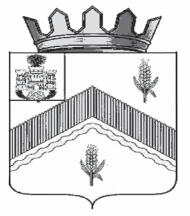 РОССИЙСКАЯ  ФЕДЕРАЦИЯОРЛОВСКАЯ    ОБЛАСТЬПРИЛЕПСКИЙ  СЕЛЬСКИЙ СОВЕТ НАРОДНЫХ ДЕПУТОВ                                                 Р Е Ш Е Н И Еот    02     ноября  2023 года                                                  №  63                                         О внесении изменений в Решение Прилепского сельского Совета народных депутатов от   19.11.2019 г. №76    «Об установлении земельного налога на территории Прилепского сельского поселения»                  В соответствии с главой 31 Налогового кодекса Российской Федерации, статьей 61.5 Бюджетного кодекса РФ, Федеральным законом от 06.10.2003 года №131-ФЗ «Об общих принципах местного самоуправления в Российской Федерации», Уставом Прилепского сельского поселения, Прилепский сельский Совет народных депутатов РЕШИЛ:Внести в Решение Прилепского  сельского Совета народных депутатов  от 25 ноября 2019 года №76 «Об установлении земельного налога на территории Прилепского сельского поселения » следующие изменения:    пункт 3 дополнить текстом следующего содержания:« г) объекты культурного наследия.»    2. Настоящее решение вступает в силу с 1 января 2024 года, но не ранее чем по истечении одного месяца со дня его официального опубликования.Глава Прилепского сельского поселения                             Л.Н.Курахмаева